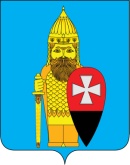 СОВЕТ ДЕПУТАТОВ ПОСЕЛЕНИЯ ВОРОНОВСКОЕ В ГОРОДЕ МОСКВЕ РЕШЕНИЕ22.12.2021 № 11/10О принятии к учету объектов дорожного хозяйстваВ соответствии с Законом города Москвы от 06.11.2002 № 56 «Об организации местного самоуправления в городе Москве» и Уставом поселения Вороновское, в целях обеспечения надлежащего содержания территории поселения Вороновское; Совет депутатов поселения Вороновское решил:1. Принять к учету объекты дорожного хозяйства (приложение к настоящему решению).2. Поручить администрации поселения Вороновское обеспечить проведение паспортизации принятых объектов дорожного хозяйства.3. Опубликовать настоящее решение в бюллетене «Московский муниципальный вестник» и разместить на официальном сайте администрации поселения Вороновское в информационно - телекоммуникационной сети «Интернет».4. Контроль за исполнением настоящего решения возложить на главу поселения Вороновское Царевского Е.П.Заместитель председателяСовета депутатов поселения Вороновское                                   М.К. ИсаевПриложениек решению Совета депутатовпоселения Вороновское в городе Москвеот 22.12.2021 № 11/10Перечень объектов дорожного хозяйства для принятия к учетуПриложение 1к перечню объектов дорожного хозяйства для принятия к учетуд. Рыжово, дорога к ТСЖ «Дом у реки» (участок 2)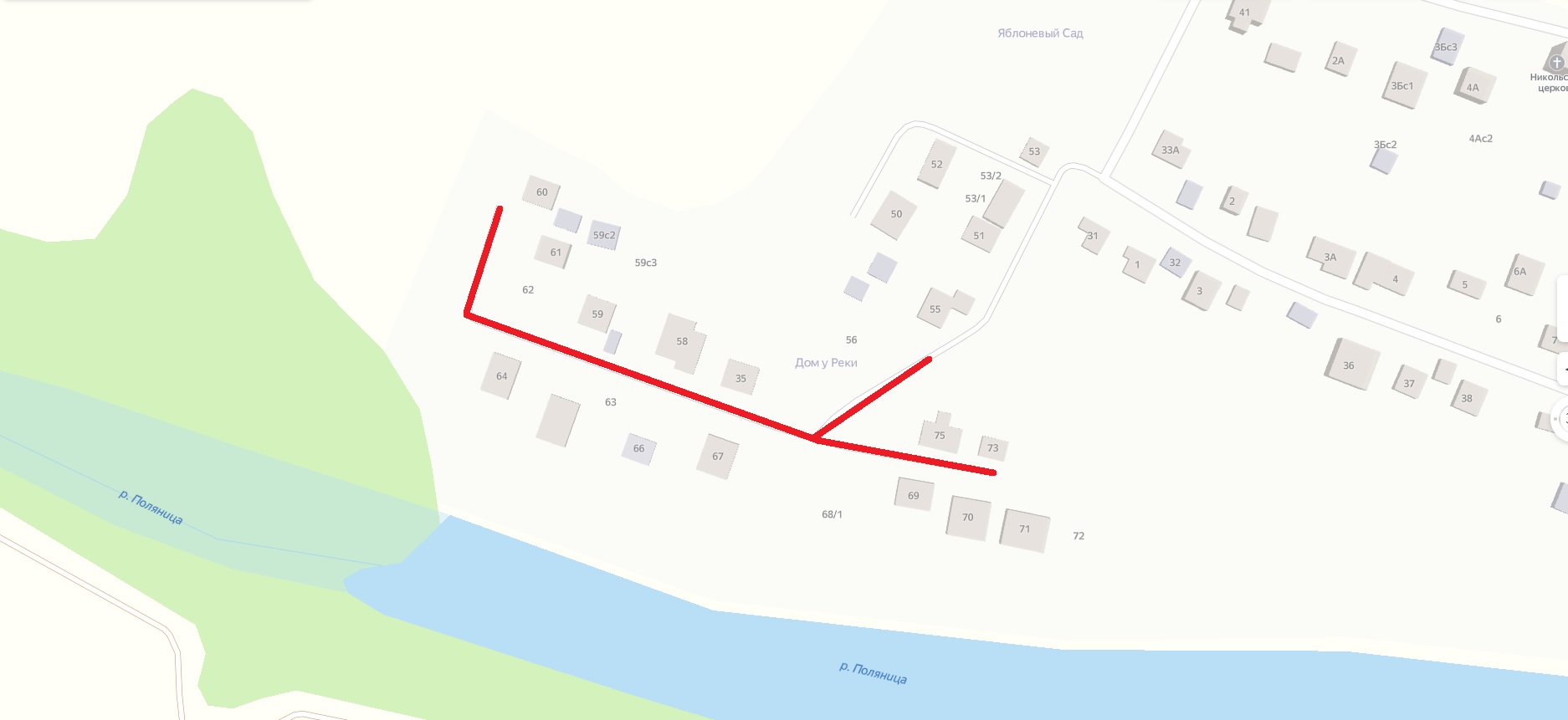 Приложение 2к перечню объектов дорожного хозяйства для принятия к учетуДорога с. Свитино проезд к д. 48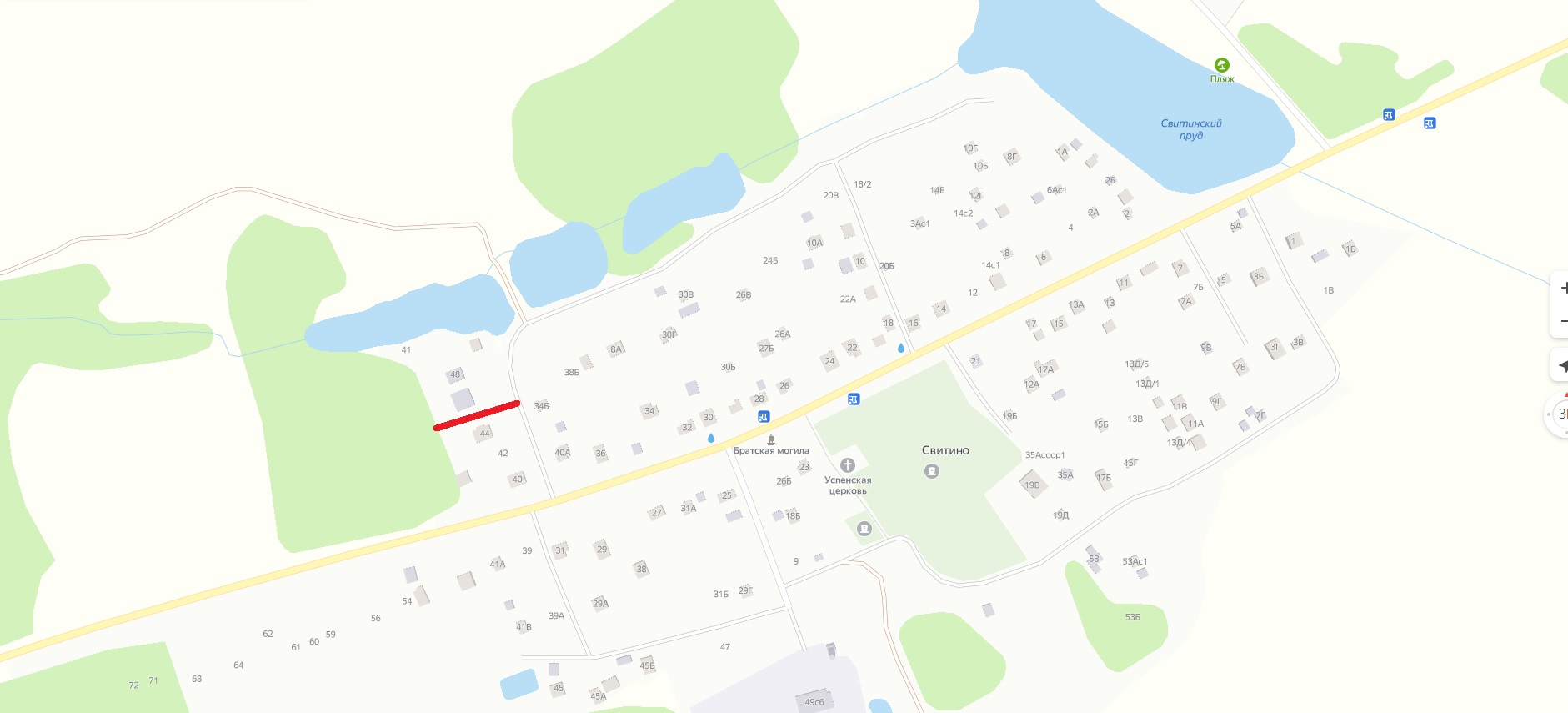 Приложение 3к перечню объектов дорожного хозяйства для принятия к учетуДорога с. Свитино проезд к д. 15Д/5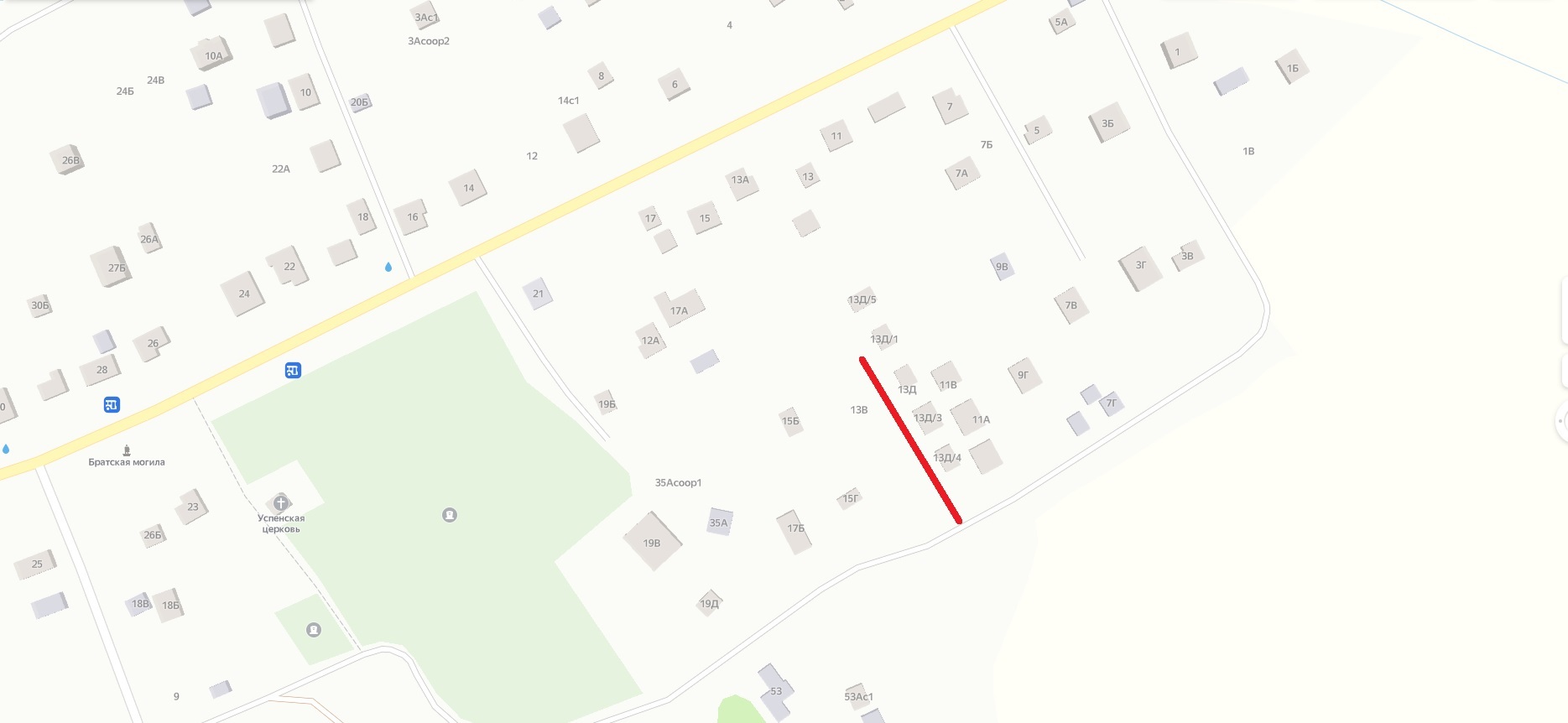 Приложение 4к перечню объектов дорожного хозяйства для принятия к учетуДорога с. Свитино проезд к д. 11В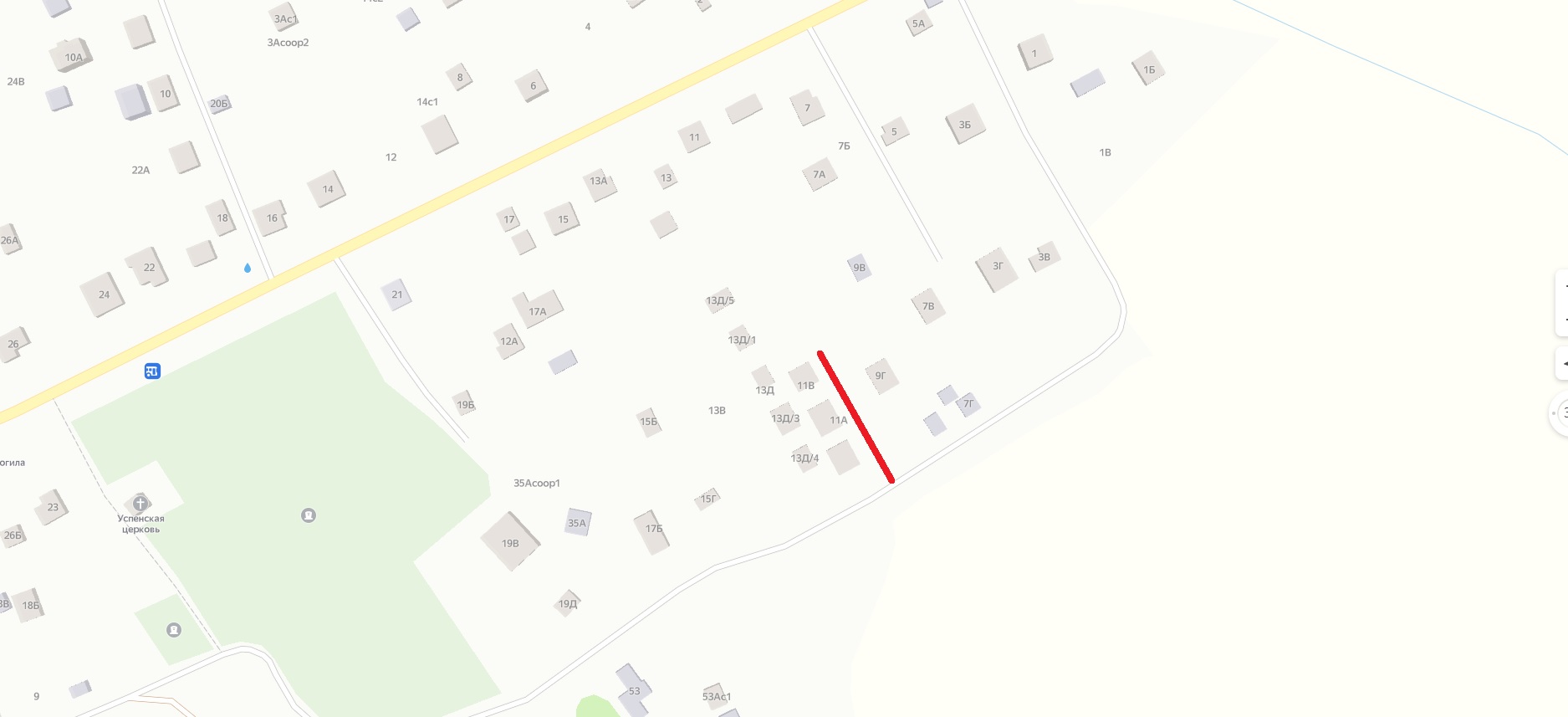 №Наименование объектаКатегория объектаПротяженность объекта, пмШирина, пмОбщая площадь, кв. м.Тип покрытия1д. Рыжово, дорога к ТСЖ «Дом у реки» (участок 2) (приложение 1 к настоящему перечню)ОДХ3384,0-51625ж/б плиты, бетон, асфальтовая крошка2Дорога с. Свитино проезд к д. 48(приложение 2 к настоящему перечню)ОДХ704280грунт, асфальтовая крошка3Дорога с. Свитино проезд к д. 15Д/5 (приложение 3 к настоящему перечню)ОДХ824328асфальтовая крошка4Дорога с. Свитино проезд к д. 11В (приложение 4 к настоящему перечню)ОДХ704280асфальтовая крошка